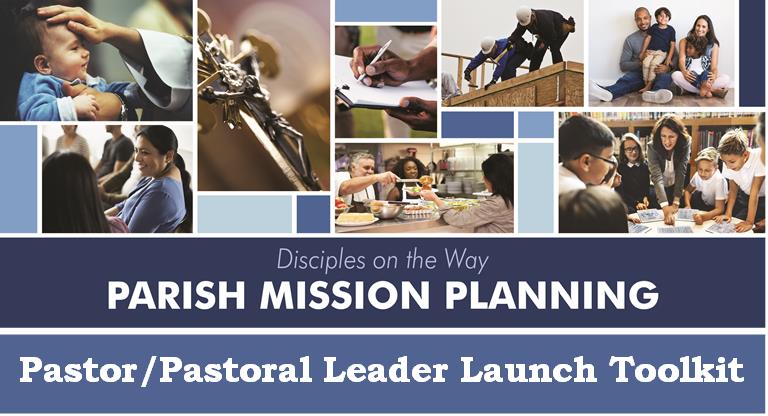 {Parish Name}{Parish City}Parish Name: 						   Parish City: 					School Name: 				_______							 School System: 												Beginning Date of Plan: 											Ending Date of Plan: 												Members of the Parish Mission Planning TeamPastor/Pastoral Leader: 											Team Facilitator: 												Technical Person: 												School Representative: 											Communications Leader: 										Team Member 1: 												Team Member 2: 												Team Member 3: 												Team Member 4: 												Team Member 5: 												Team Member 6: 												Team Member 7: 												Team Member 8: 												Team Member 9: 												Team Member10: 												Note: The Final Planning Document needs to be filled in and sent electronically. The template is located at http://www.gbdioc.org/parish-planning-and-pastoral-services/parishmissionplanning/teammeetings.htmlOBSERVATIONS/ANALYSISCompiled list from Steps 1 through 4. Please identify the cultural value, categorization, and capital campaign, if applicable. Goal and Steps WorksheetFollowing the Action Steps outlined in the workbook, these are the actions that will be taken to ensure the identified goal is achieved. Duplicate this page for each goal/project. Each goal/project may require more than 5 steps. Steps may be noted in general terms such as, publicity, supplies, venue/location, resources, etc. Implementation and Periodic Evaluation Referring to the Implementation and Periodic Evaluation Step, the following is our plan to implement and follow up on the progress of the following Parish Mission Plan.Who will be involved in the evaluation process: 							The plan start date is 						The progress of the Parish Mission Plan will be evaluated using this process: 			Note the increments by date for evaluation on the plan’s progressThis Report has been given to the following people/groups:ListCultural ValueEvangelizationMissionary DiscipleshipCommunity ImpactCategorizationEnabling EvangelizationEmpowering Collab. LeadershipExpressing Abundant SundaysEquipping Spiritual MaturityCapital
Campaign 
ApplicableGoal: 												Project/Objective: 											Goal: 												Project/Objective: 											Goal: 												Project/Objective: 											Goal: 												Project/Objective: 											Goal: 												Project/Objective: 											Goal: 												Project/Objective: 											ACTION STEPMETRIC 
(evidence of 
completion)POINT 
PERSON
(person overseeing action step)HUMAN RESOURCE(person or committee handling action step)FINANCIAL RESOURCE(funds required)TIMELINE1.Start:1.End:2Start:2End:3.Start:3.End:4.Start:4.End:5.Start:5.End:2018201920202021DatePerson/Group 